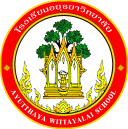 กิจกรรมโรงเรียนอยุธยาวิทยาลัย ปีการศึกษา 2562ชื่อกิจกรรม : การเรียนรู้เศรษฐกิจพอเพียงบ้านของพ่อความสอดคล้องกับยุทธศาสตร์ กลยุทธ์ และนโยบาย :ยุทธศาสตร์ชาติ 20 ปี (พ.ศ.2560-2579) ด้านที่ 3	ยุทธศาสตร์กระทรวงศึกษาธิการ ฉบับที่ 12 ปีการศึกษา 2560-2564   ข้อที่ 3	กลยุทธ์ของ  สพฐ. ข้อที่ 2	ยุทธศาสตร์ สพม. เขต 3  ข้อที่ 2 และ 5	เกณฑ์คุณภาพโรงเรียนมาตรฐานสากล ข้อที่ 1มาตรฐานการประกันคุณภาพภายใน  มาตรฐานที่ 1กลยุทธ์ของโรงเรียนอยุธยาวิทยาลัย ปีการศึกษา 2562-2564 ข้อที่ 2โครงการหลักของโรงเรียน โครงการที่ 2 ตัวชี้วัดที่ 2.7 , 2.9 และ 2.10ลักษณะกิจกรรม :   กิจกรรมต่อเนื่อง   กิจกรรมใหม่	ชื่อผู้รับผิดชอบกิจกรรม : น.ส.ณัฐกฤตา  วงษ์สงฆ์ , นายอรรณพ จิวราห์ศรีสกุล, น.ส.จรินทร์ทิพย์  สิงห์เอ้ย , น.ส.มณีณดา  แท่นมณี , น.ส.ณัฐณิชา ขาวบุบผากลุ่มบริหารงานที่รับผิดชอบ : กลุ่มบริหารวิชาการ1.  หลักการและเหตุผล  พระบาทสมเด็จพระเจ้าอยู่หัวภูมิพลอดุลยเดชได้พระราชทานหลักปรัชญาของเศรษฐกิจพอเพียงเพื่อเป็นแนวทางในการดำเนินชีวิตแก่พสกนิกรชาวไทย  โดยตั้งอยู่บนพื้นฐานของทางสายกลางโดยยึดหลักความพอประมาณ ความมีเหตุผล และการสร้างภูมิคุ้มกันที่ดีในตัว ตลอดจนใช้ความรู้ ความรอบคอบ และคุณธรรม ประกอบการวางแผนการตัดสินใจและกระทำในสิ่งที่ควรจะเป็น  เพื่อให้สามารถดำรงชีวิตได้อย่างยั่งยืน             การวางรากฐานการดำเนินชีวิตตามหลักปรัชญาของเศรษฐกิจพอเพียงมีความจำเป็นอย่างยิ่งที่จะต้องปลูกฝังให้เกิดขึ้นกับทุกคนทุกระดับในสังคมไทย  โดยเฉพาะอย่างยิ่งเยาวชนอันจะเป็นกำลังสำคัญของชาติให้ตระหนักเห็นถึงความสำคัญและคุณค่าของหลักปรัชญาเศรษฐกิจพอเพียง จึงได้มีการจัดทำกิจกรรมการเรียนรู้เศรษฐกิจพอเพียงบ้านของพ่อเพื่อให้ผู้เรียนได้ศึกษา  เรียนรู้  ฝึกปฏิบัติจริงภายในแหล่งเรียนรู้ที่มีอยู่ในชุมชนและสามารถนำประสบการณ์ที่ได้ไปใช้ในชีวิตประจำวันของตนเอง2.  วัตถุประสงค์  1. เพื่อให้ผู้เรียนมีหลักคิดและน้อมนำหลักปรัชญาเศรษฐกิจพอเพียงมาใช้ในชีวิตประจำวัน2. เพื่อให้ผู้เรียนเกิดความภาคภูมิใจในท้องถิ่นในความเป็นไทยและเห็นคุณค่าเกี่ยวกับภูมิปัญญาไทยและกล้าแสดงออกได้อย่างเหมาะสม3. เพื่อให้นักเรียนเข้าร่วมกิจกรรมที่เกี่ยวข้องกับชุมชนและประเพณีวัฒนธรรมของท้องถิ่น3.  ตัวชี้วัดความสำเร็จ2.7 ผู้เรียนร้อยละ 90 น้อมนำหลักปรัชญาเศรษฐกิจพอเพียงมาสู่การปฏิบัติ2.9 ผู้เรียนร้อยละ 80 มีความภาคภูมิใจในท้องถิ่นในความเป็นไทยและเห็นคุณค่าเกี่ยวกับภูมิปัญญาไทยและแสดงออกได้อย่างเหมาะสมในชีวิตประจำวัน2.10 ผู้เรียนร้อยละ 90 เข้าร่วมกิจกรรมที่เกี่ยวข้องกับชุมชนและประเพณีวัฒนธรรมของท้องถิ่น4. เป้าหมาย/ ผลผลิต 	4.1  เชิงปริมาณ  นักเรียนชั้นมัธยมศึกษาปีที่ 1 โรงเรียนอยุธยาวิทยาลัย จำนวน 50 คน ได้รับการเข้าร่วมกิจกรรมเรียนรู้เศรษฐกิจพอเพียงบ้านของพ่อ	4.2  เชิงคุณภาพ  ผู้เรียนร้อยละ 90 น้อมนำหลักปรัชญาเศรษฐกิจพอเพียงมาสู่การปฏิบัติผู้เรียนร้อยละ 80 มีความภาคภูมิใจในท้องถิ่นในความเป็นไทยและเห็นคุณค่าเกี่ยวกับภูมิปัญญาไทยและแสดงออกได้อย่างเหมาะสมในชีวิตประจำวันผู้เรียนร้อยละ 90 เข้าร่วมกิจกรรมที่เกี่ยวข้องกับชุมชนและประเพณีวัฒนธรรมของท้องถิ่น5. สถานที่ดำเนินการ     ศูนย์การเรียนรู้เศรษฐกิจพอเพียงบ้านของพ่อ6. ระยะเวลาดำเนินงาน	16 พฤษภาคม 2562 – 30 กันยายน 25627. ขั้นตอนการดำเนินกิจกรรม8. งบประมาณดำเนินการ      รวมทั้งสิ้น   3,010   บาท    โดยแบ่งเป็น	   งบอุดหนุนรายหัว				จำนวน       3,010    บาท		   งบพัฒนาผู้เรียน				จำนวน...........................บาท		   เงิน บ.ก.ศ.					จำนวน...........................บาท		   งบประมาณอื่น โปรดระบุ            		จำนวน...........................บาท       9. การติดตามและประเมินผล10.  ผลที่คาดว่าจะได้รับนักเรียนชั้นมัธยมศึกษาปีที่ 1 โรงเรียนอยุธยาวิทยาลัย จำนวน 50 คน ได้เข้าร่วมกิจกรรมการเรียนรู้เศรษฐกิจพอเพียงบ้านของพ่อ สามารถดำเนินชีวิตตามแนวปรัชญาเศรษฐกิจพอเพียงและเห็นคุณค่าของ          ภูมิปัญญาไทยประมาณการงบประมาณที่ใช้ชื่อกิจกรรมการเรียนรู้เศรษฐกิจพอเพียงบ้านของพ่อกลุ่มสาระการเรียนรู้ภาษาต่างประเทศที่ขั้นตอนการดำเนินกิจกรรมงบประมาณงบประมาณงบประมาณงบประมาณงบประมาณระยะเวลาดำเนินการชื่อผู้รับผิดชอบที่ขั้นตอนการดำเนินกิจกรรมอุดหนุน     รายหัว(บาท)พัฒนาผู้เรียน(บาท)บ.ก.ศ.(บาท)อื่นๆ ระบุ  (บาท)รวม(บาท)ระยะเวลาดำเนินการชื่อผู้รับผิดชอบ1.Plan (วางแผน)Plan (วางแผน)Plan (วางแผน)Plan (วางแผน)Plan (วางแผน)Plan (วางแผน)Plan (วางแผน)Plan (วางแผน)1.ประชุมวางแผนการดำเนินงานกิจกรรมการเรียนรู้เศรษฐกิจพอเพียงบ้านของพ่อ-----20 พ.ค.2562น.ส. ณัฐกฤตา  วงษ์สงฆ์นายอรรณพ จิวราห์ศรีสกุลน.ส.จรินทร์ทิพย์  สิงห์เอ้ยน.ส.มณีณดา  แท่นมณีน.ส.ณัฐณิชา  ขาวบุบผาที่ขั้นตอนการดำเนินกิจกรรมงบประมาณงบประมาณงบประมาณงบประมาณงบประมาณระยะเวลาดำเนินการชื่อผู้รับผิดชอบที่ขั้นตอนการดำเนินกิจกรรมอุดหนุน     รายหัว(บาท)พัฒนาผู้เรียน(บาท)บ.ก.ศ.(บาท)อื่นๆ ระบุ  (บาท)รวม(บาท)ระยะเวลาดำเนินการชื่อผู้รับผิดชอบ2.Do (ปฏิบัติตามแผน)Do (ปฏิบัติตามแผน)Do (ปฏิบัติตามแผน)Do (ปฏิบัติตามแผน)Do (ปฏิบัติตามแผน)Do (ปฏิบัติตามแผน)Do (ปฏิบัติตามแผน)Do (ปฏิบัติตามแผน)2.จัดเตรียม ติดต่อประสานงานและดำเนินกิจกรรมตามแผนการที่ได้วางแผนไว้ 3,010---3,01020 มิ.ย.2562น.ส. ณัฐกฤตา  วงษ์สงฆ์นายอรรณพ จิวราห์ศรีสกุลน.ส.จรินทร์ทิพย์  สิงห์เอ้ยน.ส.มณีณดา  แท่นมณีน.ส.ณัฐณิชา  ขาวบุบผาและคณะครูกลุ่มสาระฯ3.Check (ตรวจสอบการปฏิบัติตามแผน)Check (ตรวจสอบการปฏิบัติตามแผน)Check (ตรวจสอบการปฏิบัติตามแผน)Check (ตรวจสอบการปฏิบัติตามแผน)Check (ตรวจสอบการปฏิบัติตามแผน)Check (ตรวจสอบการปฏิบัติตามแผน)Check (ตรวจสอบการปฏิบัติตามแผน)Check (ตรวจสอบการปฏิบัติตามแผน)3.วิเคราะห์ปัญหา/อุปสรรคที่เกิดจากการดำเนินงานและรวบรวมข้อมูลและผลการปฏิบัติกิจกรรมที่ได้ดำเนินการตามแผน-----25  มิ.ย.2562น.ส. ณัฐกฤตา  วงษ์สงฆ์นายอรรณพ จิวราห์ศรีสกุลน.ส.จรินทร์ทิพย์  สิงห์เอ้ยน.ส.มณีณดา  แท่นมณีน.ส.ณัฐณิชา  ขาวบุบผา4.Act (ปรับปรุงแก้ไข)Act (ปรับปรุงแก้ไข)Act (ปรับปรุงแก้ไข)Act (ปรับปรุงแก้ไข)Act (ปรับปรุงแก้ไข)Act (ปรับปรุงแก้ไข)Act (ปรับปรุงแก้ไข)Act (ปรับปรุงแก้ไข)4.ประชุมเพื่อหาแนวทางปรับปรุงแก้ไขปัญหา/อุปสรรคในการปฏิบัติงาน-----25  มิ.ย. 2562น.ส. ณัฐกฤตา  วงษ์สงฆ์นายอรรณพ จิวราห์ศรีสกุลน.ส.จรินทร์ทิพย์  สิงห์เอ้ยน.ส.มณีณดา  แท่นมณีน.ส.ณัฐณิชา  ขาวบุบผา5.สรุปกิจกรรมและรายงานผลสรุปกิจกรรมและรายงานผลสรุปกิจกรรมและรายงานผลสรุปกิจกรรมและรายงานผลสรุปกิจกรรมและรายงานผลสรุปกิจกรรมและรายงานผลสรุปกิจกรรมและรายงานผลสรุปกิจกรรมและรายงานผล5.ประเมินผลและสรุปผลรายงานการดำเนินกิจกรรมการเรียนรู้เศรษฐกิจพอเพียงบ้านของพ่อ-----30 ก.ย. 2562น.ส. ณัฐกฤตา  วงษ์สงฆ์นายอรรณพ จิวราห์ศรีสกุลน.ส.จรินทร์ทิพย์  สิงห์เอ้ยน.ส.มณีณดา  แท่นมณีน.ส.ณัฐณิชา  ขาวบุบผารวมรวม3,010---3,010ตัวชี้วัดความสำเร็จวิธีวัดและประเมินผลเครื่องมือวัดและประเมินผลผู้รับผิดชอบผู้เรียนร้อยละ 90 น้อมนำหลักปรัชญาเศรษฐกิจพอเพียงมาสู่การปฏิบัติการประเมินแบบประเมินน.ส. ณัฐกฤตา  วงษ์สงฆ์นายอรรณพ จิวราห์ศรีสกุลน.ส.จรินทร์ทิพย์  สิงห์เอ้ยน.ส.มณีณดา  แท่นมณีน.ส.ณัฐณิชา  ขาวบุบผาผู้เรียนร้อยละ 80 มีความภาคภูมิใจในท้องถิ่นในความเป็นไทยและเห็นคุณค่าเกี่ยวกับภูมิปัญญาไทยและแสดงออกได้อย่างเหมาะสมในชีวิตประจำวันการประเมินความพึงพอใจแบบประเมินความพึงพอใจน.ส. ณัฐกฤตา  วงษ์สงฆ์นายอรรณพ จิวราห์ศรีสกุลน.ส.จรินทร์ทิพย์  สิงห์เอ้ยน.ส.มณีณดา  แท่นมณีน.ส.ณัฐณิชา  ขาวบุบผาผู้เรียนร้อยละ 90 เข้าร่วมกิจกรรมที่เกี่ยวข้องกับชุมชนและประเพณีวัฒนธรรมของท้องถิ่นการเข้าร่วมกิจกรรมแบบประเมินการเข้าร่วมกิจกรรมน.ส. ณัฐกฤตา  วงษ์สงฆ์นายอรรณพ จิวราห์ศรีสกุลน.ส.จรินทร์ทิพย์  สิงห์เอ้ยน.ส.มณีณดา  แท่นมณีน.ส.ณัฐณิชา  ขาวบุบผาผู้เสนอกิจกรรมผู้ตรวจกิจกรรมลงชื่อ................................................(นางสาวณัฐกฤตา  วงษ์สงฆ์)ตำแหน่ง ครูผู้ช่วยลงชื่อ ......................................................(นางมาลัย  ยิ่งมานะ)เจ้าหน้าที่แผนงานกลุ่มสาระฯ ภาษาต่างประเทศหัวหน้าโครงการหลักหัวหน้าโครงการหลักลงชื่อ.................................................(นายศุภกร การสมบัติ)หัวหน้ากลุ่มบริหารงานบุคคลและกิจการนักเรียนลงชื่อ.................................................(นายศุภกร การสมบัติ)หัวหน้ากลุ่มบริหารงานบุคคลและกิจการนักเรียนผู้เห็นชอบโครงการผู้เห็นชอบโครงการลงชื่อ ....................................................(นายอนันต์  มีพจนา)รองผู้อำนวยการกลุ่มงานบริหารวิชาการลงชื่อ ....................................................(นายอนันต์  มีพจนา)รองผู้อำนวยการกลุ่มงานบริหารวิชาการหัวหน้างานแผนงานหัวหน้างานแผนงานลงชื่อ.................................................(นายสรรพสิทธิ์  โกศล)หัวหน้างานนโยบายและแผนงาน    ลงชื่อ.................................................(นายสรรพสิทธิ์  โกศล)หัวหน้างานนโยบายและแผนงาน    ผู้ตรวจสอบงบประมาณผู้ตรวจสอบงบประมาณลงชื่อ ....................................................(นายสมใจ  พัฒน์วิชัยโชติ)รองผู้อำนวยการกลุ่มบริหารงบประมาณลงชื่อ ....................................................(นายสมใจ  พัฒน์วิชัยโชติ)รองผู้อำนวยการกลุ่มบริหารงบประมาณผู้อนุมัติโครงการผู้อนุมัติโครงการ(    )  อนุมัติ               (    )  ไม่อนุมัติลงชื่อ .........................................................(นายวรากร  รื่นกมล)ผู้อำนวยการโรงเรียนอยุธยาวิทยาลัย(    )  อนุมัติ               (    )  ไม่อนุมัติลงชื่อ .........................................................(นายวรากร  รื่นกมล)ผู้อำนวยการโรงเรียนอยุธยาวิทยาลัยที่รายการจำนวนหน่วยราคาต่อหน่วยรวมเป็นเงินประเภทของงบประมาณที่ใช้รายการจัดซื้อ1ป้ายชื่อพร้อมสายคล้องคอ50 อัน301,500งบอุดหนุนรายหัว2ของที่ระลึก2 ชิ้น150300งบอุดหนุนรายหัว3กระดาษทำเกียรติบัตรสีขาวขอบทอง A5 /50 แผ่น2 แพ็ค180360งบอุดหนุนรายหัว4กระดาษแข็งสีขาวแผ่นใหญ่10แผ่น20200งบอุดหนุนรายหัว5ปากกาเคมี คละสี10แท่ง20200งบอุดหนุนรายหัวรายการจัดจ้าง6ป้ายไวนิล1 ผืน450450งบอุดหนุนรายหัวรวมเงิน  (สามพันสิบบาทถ้วน)รวมเงิน  (สามพันสิบบาทถ้วน)รวมเงิน  (สามพันสิบบาทถ้วน)รวมเงิน  (สามพันสิบบาทถ้วน)3,010